.(**Sequence : A,B-,A,B,A,B-,A,B,AAA)PART A: 32 counts[1-8] SIDE BACK TOUCK (X2), V-STEP[9-16] ¼ JAZZ BOX CROSS, VINE(Note: Counts 5-8 may be syncopated as weave. &5&6&7&8)[17-24] FORWARD TOUCH, BACK TOUCH, SIDE TOUCHES, ¼ TURN[25-32] STEP SLIDE TOUCH, HIP BUMPS (X2)PART B: 16 counts[1-8] STEP, ¼ TOUCH, ¼ TURN, TOUCH,SIDE TOUCHES[9-16] REPEAT 1-8, SEE NOTE BELOW FOR HOLDOn count 5 for B-, step as normal, Hold counts 6-8. Shift weight to L before Part AStyling note, on hold you may roll hips R to LREPEAT AND HAVE FUN !!!!!!E-mail: TwStpr@aol.comHands Up EZ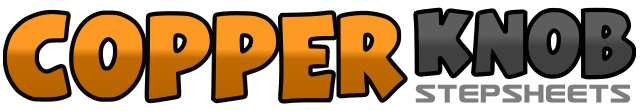 .......Count:48Wall:1Level:Phrased Improver.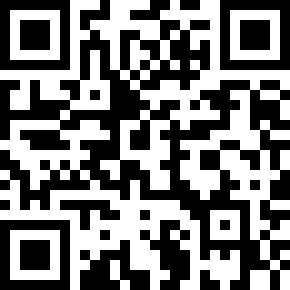 Choreographer:John Dembiec (USA) - August 2019John Dembiec (USA) - August 2019John Dembiec (USA) - August 2019John Dembiec (USA) - August 2019John Dembiec (USA) - August 2019.Music:Hands Up (feat. DNCE) - Merk & KremontHands Up (feat. DNCE) - Merk & KremontHands Up (feat. DNCE) - Merk & KremontHands Up (feat. DNCE) - Merk & KremontHands Up (feat. DNCE) - Merk & Kremont........1-2Step R to R, Touch L slightly behind R (Bring hands up during chorus on; “hands up”)3-4Step L to L, Touch R slightly behind5-6Step R out to R diagonal, Step L out to L diagonal (Bring hands up during chorus)7-8Step R back to center, Step L back next to R1-2Step R over L, Step L back3-4Making ¼ turn R step R to R, Step L over R (3:00)5-8Step R to R, Step L behind R, Step R to R, Step L next to R1-2Step R forward, Touch L next to R (Bring hands up during chorus; “hands up”)3-4Step L back, Touch R next to L5-6Step R to R, Touch L slightly behind R (Bring hands up on count 6)7-8Making ¼ turn L Step L forward (12:00), Touch R next to L1-2Step R forward, Slide and touch L next to R&3&4Bump hips L, R, L, R5-6Step L to L, Slide and touch R next to L&7&8Bump hips R, L, R, L1-2Step R forward, Making ¼ turn L Touch L next to R (9:00)3-4Making ¼ turn L Step L forward (6:00), Touch R next to L5-8Step R to R, Touch L next to R, Step L to L, Touch R next to L